Rešitve za četrtek, 16.4.2020              SLJ               DZ str.43/ 6.V 4. nalogi.       zunanjost, prehranjevanje, razmnoževanje, bivališče, uporabnostPopravljeno besedilo:  Kokoš ima na glavi rožo, podbradek, oster kljun in oči. Po telesu ima perje in puh. Ima dve nogi, pokriti z luskami. Na nogah ima štiri prste. Na koncu vsakega je krempelj. Kokošji mladiči so piščanci. Po treh tednih valjenja se izvalijo iz oplojenih jajc.       Besedilo je iz štirih povedi. Prevečkrat se ponavlja beseda kokoš.Popravljeno besedilo: Kokoš nima zob. Zato hrano pogoltne. Kljuva tudi drobno kamenje. Ni izbirčna pri hrani.MAT RJI/ 471. 81, 76,     60, 98,     87, 85,     84, 752.  279, 168      450, 486     188, 186     128, 369   3. 70, Otroci so prinesli 70 peres.129, Skupaj so  nabrali 129 kamenčkov.RJI/48399, 144, 118, 168, 195, 192, 258, 738, 480, 352, 222, 410, 324, 252DRU1.Odpadki so predmeti in snovi, ki jih ljudje ne potrebujemo več.2. Ljudje so včasih odpadke sežgali ali pa zakopali.3. Divja odlagališča so neurejena odlagališča smeti v naravi: v gozdu, jami, travniku…4. Ljudje onesnažujemo okolje: s škropivi in gnojili, s spuščanjem odplak v reke, izpušnimi plini iz avtomobilov in tovarn, …DZ STR. 62/1ZABOJNIK ZA STEKLO: steklenice, kozarciZABOJNIK ZA PAPIR: časopis, kartonZABOJNIK ZA EMBALAŽO: konzerve, plastika, posode od čistil!predmetov, odpadki, vodo, zrakStr. 62/ 2DIVJA ODLAGALIŠČA:  - ljudje - škodljive snovi                                       - uničujejo rastline in živaliUPORABA ŠKROPIV IN GNOJIL: -  škodljive umetne snoviživali in rastline umirajoNEPREČIŠČENE ODPADNE VODE: - škodljive snovizastrupitev ljudi, živali in rastlinIZPUSTI V ZRAK: - strupene snovi                             -zastrupitev ljudi, živali in rastlin!varstvo okoljaNAVODILA ZA DELO V PETEK, 17.4.2020MATOglej si kako pisno množimo z dvema prehodoma preko desetice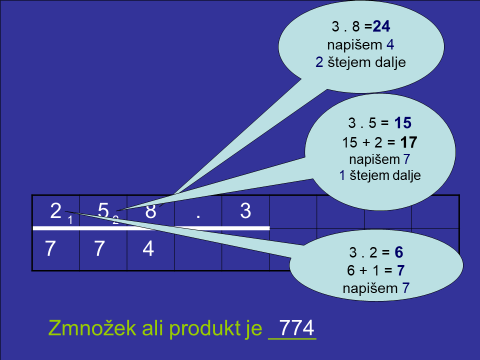 V zvezek:                                                         Brez razpredelnice:   2 152 8 . 3                                                                                   7  7  4Račune prepiši v zvezek in zmnoži:11 32 8 . 3       2 8 2 . 6      1 7 4 . 5       5 0 3 . 9        9 7 3 .  4          8 8 . 8         1 0 7 . 9 4 1 42 9 5 .  2          1 8 6 . 6        1 2 5 . 7SLJDanes bomo opisovali prašiča.-DZ s. 44/11Izpolni preglednico. Pomagaš si lahko s primerom miselnega vzorca o kokoši-s. 43. Piši samo posamezne besede.-DZ s. 45/12V zvezek s pomočjo razpredelnice zapiši opis prašiča -v povedih.Pri opisu zapisujemo cele povedi (v razpredelnici ali miselnem vzorcu pa le posamezne besede). Pazi tudi, da ne ponavljaš istih besed. Vsak del iz razpredelnice zapišeš v nov odstavek (glej Opis kokoši, s. 40- ima 5 odstavkov).NITPoglej si posnetek od 5.50 dalje. https://4d.rtvslo.si/arhiv/od-popka-do-zobka/174535713Preberi še besedilo v UČ, s. 55.Zapis v zvezek: Naloge krvi-prenaša hranilne snovi in kisik do vsake celice (po arterijah)-sprejema snovi in ogljikov dioksid, ki jih telo ne potrebuje, ter jih odnaša iz celic (po venah)-ščiti telo pred virusi in bakterijami-pomaga pri celjenju ranOdgovori še na vprašanja:Kdo so krvodajalci?Kaj je transfuzija krvi?  Kako skrbimo za zdravje srca in krvnih žil?TJAE-mail: mateja.arh@oskoroskabela.si OSTANITE ZDRAVI!!!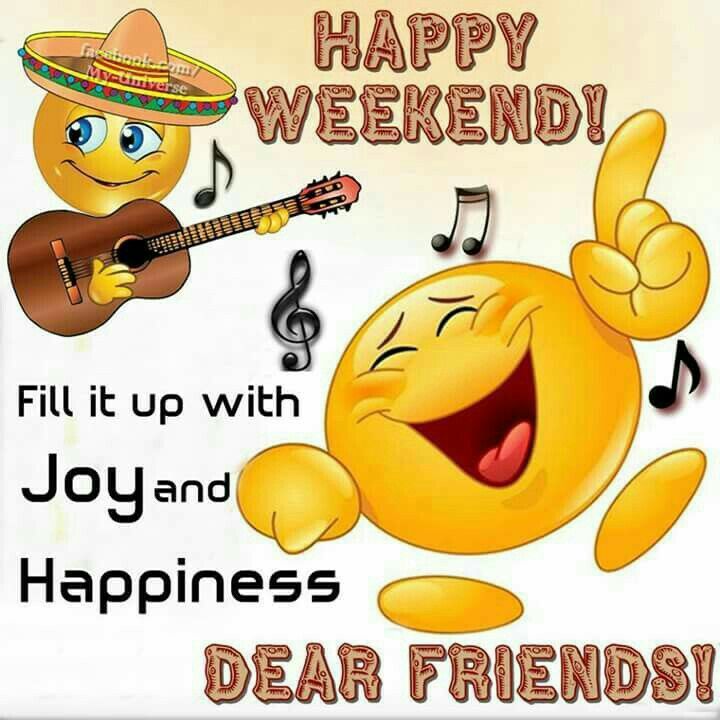 UVODNA MOTIVACIJA: - spomnimo se, kaj smo se naučili prejšnjič in si zapojmo to pesmico.https://www.youtube.com/watch?v=jfGmHy5WgDI► Potem si poglejte še en videoposnetek in se spomnite, kaj ste zapisali v zvezek.https://www.youtube.com/watch?v=ibTiIaI6KsE► UČB. Str. 44 / naloga 8 = kakšno minuto glej slike in si jih poskusi zapomniti. Razmisli, kako tem stvarem rečemo po angleško. Potem sam sebi ali družinskemu članu povej, kaj je na sliki.UTRJEVANJE:►  s pomočjo rešitev preveri in popravi naloge in utrjuj snov prejšnje ure. ( na koncu navodil)► v DZ-ju rešiš nalogo 6,7 in 8 na str. 40 – 41.Naloga 6: pravilno poveži. Pomagaj si z zapisom v zvezek.Naloga 7: pravilno vstavi HAVE/HAS. Glej osebe in si pomagaj z zvezkom.Naloga 8: poveži in zapiši stavke.REŠITVE: ► UČB. Str. 43 / naloga 6 = 3 stavki za vsakegaLuke’s got a kite.             Keira’s got a doll.Luke’s got a car.             Keira’s got cards.Luke’s got a puzzle.        Keira’s got a balloon.Luke’s got a train.            Keira’s got blocks.► DZ str. 39 / naloga 51. Sue’s got a doll. 2. Bill’s got a balloon. 3. Mary’s got a book. 4. Bob’s got a dog. 5. Lily’s got a teddy bear. 6. John’s got a car. 7. Mark’s got a board game.HAVE A NICE WEEKEND!!!UPORABNOST - - meso BIVALIŠČE - farme                                           PREHRANJEVANJE- zmelje v mlinčkuRAZMNOŽEVANJE- po treh tednih                                                                              se izvalijo piščanci                                                      ZUNANJOST -koničast trd kljun          -rep iz daljših peres-štirje prsti s kremplji                                                             SDE  21528.3  774Računamo: 3 . 8 = 24, napišemo 4, 2 štejemo naprej.                      3 . 5 + 2 = 15 + 2 = 17, napišemo 7, 1 štejemo naprej.                      3 . 2 + 1 = 6 + 1 = 7, napišemo 7